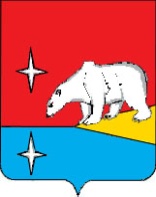 АДМИНИСТРАЦИЯГОРОДСКОГО ОКРУГА ЭГВЕКИНОТР А С П О Р Я Ж Е Н И ЕО внесении изменений в Распоряжение Администрации городского округа Эгвекинот от 23 марта 2021 г. № 75-раВ целях уточнения отдельных положений муниципального правового акта городского округа Эгвекинот в связи с кадровыми изменениями, руководствуясь Уставом городского округа Эгвекинот:1. Внести в Распоряжение Администрации городского округа Эгвекинот от                         23 марта 2021 г. № 75-ра «Об утверждении состава муниципальной конкурсной комиссии по проведению конкурсного отбора инициативных проектов на территории городского округа Эгвекинот»:- состав муниципальной конкурсной комиссии по проведению конкурсного отбора инициативных проектов на территории городского округа Эгвекинот, изложить в редакции согласно приложению к настоящему распоряжению.2. Настоящее распоряжение подлежит размещению на официальном сайте Администрации городского округа Эгвекинот в информационно-телекоммуникационной сети «Интернет».3. Настоящее распоряжение вступает в силу с момента его подписания.4. Контроль за исполнением настоящего распоряжения возложить Управление финансов, экономики и имущественных отношений городского округа Эгвекинот               (Шпак А.В.).Глава Администрации                                                                                          Р.В. КоркишкоСОСТАВмуниципальной конкурсной комиссии по проведению конкурсного отбора инициативных проектов на территории городского округа Эгвекинотот 20 января 2023 г.№ 35 - рап. ЭгвекинотПриложениек распоряжению Администрациигородского округа Эгвекинотот 20 января 2023 г. № 35-ра«Приложениек распоряжению Администрациигородского округа Эгвекинотот 23 марта 2021 г. № 75-раПредседатель комиссии:Председатель комиссии:Председатель комиссии:КоркишкоРоман Викторович-Глава Администрации городского округа Эгвекинот.                      Заместители Председателя комиссии:                      Заместители Председателя комиссии:                      Заместители Председателя комиссии:АбакаровАбулмуслим Мутаевич-первый заместитель Главы Администрации;ШпакАнна Владимировна-заместитель Главы Администрации городского округа Эгвекинот – начальник Управления финансов, экономики и имущественных отношений городского округа Эгвекинот.                                                           Секретарь комиссии:                                                           Секретарь комиссии:                                                           Секретарь комиссии:ПетровЕвгений Сергеевич-заместитель начальника Управления – начальник отдела финансов Управления финансов, экономики и имущественных отношений городского округа Эгвекинот.                                                          Члены комиссии:                                                          Члены комиссии:                                                          Члены комиссии:Богза Павел Валентинович-депутат Совета депутатов городского округа Эгвекинот, индивидуальный предприниматель;БуровАндрей Александрович-директор Муниципального унитарного предприятия жилищно-коммунального хозяйства «Иультинское»;ЖмакаОлег Станиславович-исполняющий обязанности директора Муниципального автономного учреждения культуры «Краеведческий музей городского округа Эгвекинот»;ЖуковОлег Вячеславович-заместитель Председателя Совета депутатов городского округа Эгвекинот, директор Муниципального автономного физкультурно-спортивного учреждения «Физкультурно-оздоровительный комплекс городского округа Эгвекинот»;ЗеленскаяНаталья Михайловна-заместитель Главы Администрации городского округа Эгвекинот – начальник Управления социальной политики городского округа Эгвекинот;КатаеваТатьяна Александровна-начальник отдел муниципальных закупок Администрации городского округа Эгвекинот;МащенкоЕлена Сергеевна-директор Муниципального казенного учреждения «Межотраслевая централизованная бухгалтерия учреждений бюджетной сферы городского округа Эгвекинот»;МиягашеваЕлена Валериевна-директор Муниципального автономного учреждения культуры «Централизованная библиотечная система городского округа Эгвекинот»;ОвчароваИрина Александровна-директор Муниципального казенного учреждения «Административно-хозяйственная служба, единая дежурно-диспетчерская служба, архив городского округа Эгвекинот»;ШаповаловаНаталья Семеновна-председатель Совета депутатов городского округа Эгвекинот, заместитель руководителя по медицинской части Государственного бюджетного учреждения здравоохранения «Чукотская окружная больница» филиал – Иультинская районная больница.».